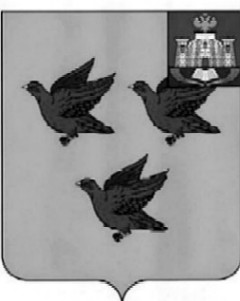 РОССИЙСКАЯ ФЕДЕРАЦИЯОРЛОВСКАЯ ОБЛАСТЬАДМИНИСТРАЦИЯ ГОРОДА ЛИВНЫП О С Т А Н О В Л Е Н И Е28 марта   .										№  32		г. ЛивныО внесении изменений в отдельные нормативно-правовые акты администрации городаВ соответствии с Федеральным законом от 25 декабря 2008 года               № 273-ФЗ «О противодействии коррупции» администрация города Ливны                    п о с т а н о в л я е т:1. Внести в постановление администрации города от 21 марта 2012 года № 10 «Об утверждении Перечня должностей муниципальной службы в администрации города Ливны, при назначении на которые граждане и при замещении которых муниципальные служащие обязаны представлять сведения о своих доходах, об имуществе и обязательствах имущественного характера, а также сведения о доходах, об имуществе и обязательствах имущественного характера своих супруги (супруга) и несовершеннолетних детей» изменения, изложив приложение в новой редакции:  «Приложение к постановлениюадминистрации от 21 марта . № 10Перечень должностей муниципальной службы в администрации города Ливны, при назначении на которые граждане и при замещении которыхмуниципальные служащие обязаны представлять сведения о своихдоходах, об имуществе и обязательствах имущественного характера,а также сведения о доходах, об имуществе и обязательствахимущественного характера своих супруги (супруга)и несовершеннолетних детей1. Функциональный признак должности «помощники (советники)»:Высшая должность:помощник главы города.2. Функциональный признак «руководители»:1. Высшие должности:первый заместитель главы администрации города;заместитель главы администрации города;начальник управления.2. Главные должности:председатель комитета;заместитель начальника управления;начальник отдела.3. Ведущие должности:заместитель председателя комитета;начальник отдела в составе управления, комитета.»2. Внести в постановление администрации города от 28 июня 2012 года № 66 «О мерах по реализации статьи 12 Федерального закона «О противодействии коррупции» изменения, изложив приложение в новой редакции:  «Приложение к постановлениюадминистрации от 28 июня . № 66Перечень должностей муниципальной службы в администрации города Ливны Орловской области, при увольнении с которых гражданин, замещавший должность муниципальной службы, в течение двух лет после увольнения                   с муниципальной службы имеет право замещать на условиях трудового договора должности в организации и (или) выполнять в данной организации работы (оказывать данной организации услуги) в течение месяца стоимостью более ста тысяч рублей на условиях гражданско-правового договора (гражданско-правовых договоров), если отдельные функции муниципального (административного) управления данной организацией входили в должностные (служебные) обязанности муниципального служащего, с согласия комиссии по соблюдению требований к служебному поведению муниципальных служащих и урегулированию конфликта интересов1. Функциональный признак должности «помощники (советники)»:Высшая должность:помощник главы города.2. Функциональный признак «руководители»:1. Высшие должности:первый заместитель главы администрации города;заместитель главы администрации города;начальник управления.2. Главные должности:председатель комитета;заместитель начальника управления;начальник отдела.3. Ведущие должности:заместитель председателя комитета;начальник отдела в составе управления, комитета.»3. Внести в постановление администрации города от 28 июня 2013 года №32 «Об утверждении перечня должностей муниципальной службы в администрации города Ливны Орловской области, при замещении которых муниципальные служащие обязаны представлять сведения о своих расходах, а также сведения о расходах своих супруги (супруга) и несовершеннолетних детей», изложив приложение в новой редакции:«Приложение к постановлениюадминистрации от 28 июня . № 32Перечень должностей муниципальной службыв администрации города Ливны Орловской области, при замещении которых муниципальные служащие обязаны представлять сведения о своих расходах, а также сведения о расходах своих супруги (супруга) и несовершеннолетних детей1. Функциональный признак должности «помощники (советники)»:Высшая должность:помощник главы города.2. Функциональный признак «руководители»:1. Высшие должности:первый заместитель главы администрации города;заместитель главы администрации города;начальник управления.2. Главные должности:председатель комитета;заместитель начальника управления;начальник отдела.3. Ведущие должности:заместитель председателя комитета;начальник отдела в составе управления, комитета.»4. Отделу организационной и кадровой работы (Т.Н. Болычева) ознакомить заинтересованных муниципальных служащих администрации города с настоящим постановлением.	5. Отделу документационного и хозяйственного обеспечения (Кофанова Л.И.) опубликовать в газете «Ливенский вестник» и отделу информационных технологий (Бывшев И.В.) разместить на сайте http://www.adminliv.ru настоящее постановление.И.о. главы города								     С.А. ТрубицинТ.Н. Болычева7-33-39